Тема.Зв`язок книги «Аліса в Країні Див» із біографією письменника та жи ттям Англії «вікторіанської» доби.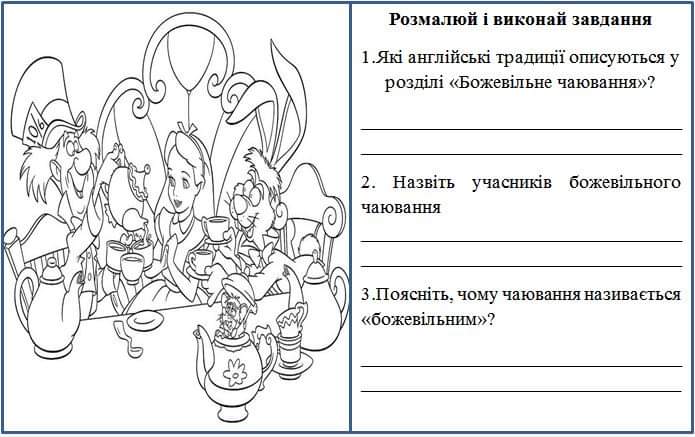 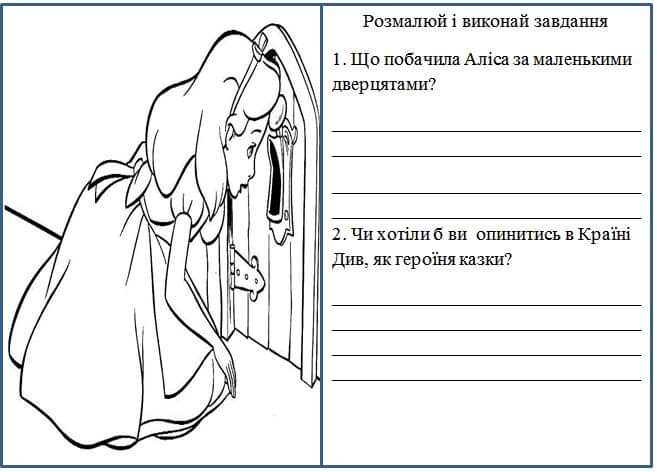 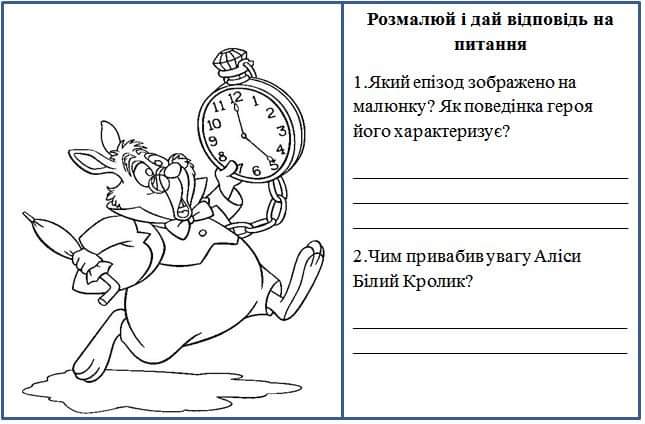 